Písemné dělení dvojciferným dělitelem – zkrácený zápis  5 394 : 21 = ……………………                zkouška  18 752 : 52 = ……………............           zkouška 472 312 : 70 = …………………………..     zkouška   Zbytky sečti, součet vynásob 8, odečti 76 a vyděl 100. Pokud ti vyšlo číslo 5 – počítal jsi správně. Za odměnu si vybarvi velikonočního králíčka Ňufíčka.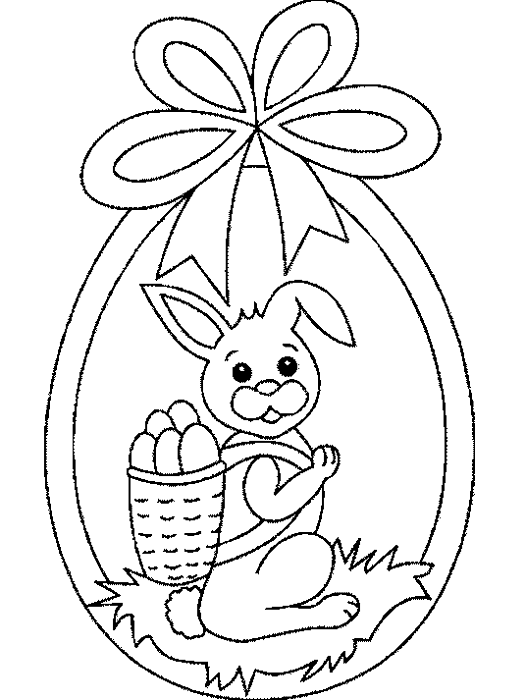 